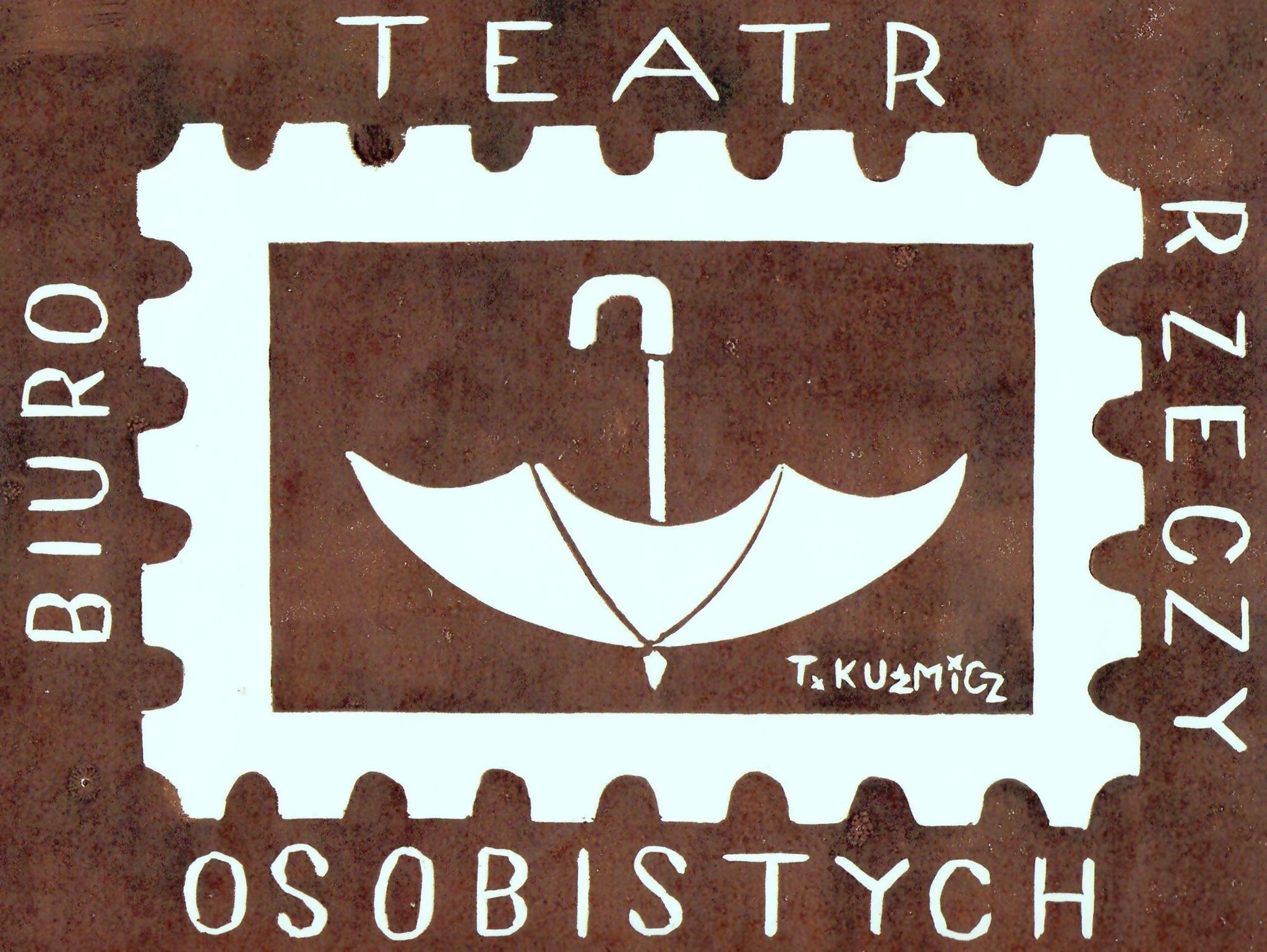 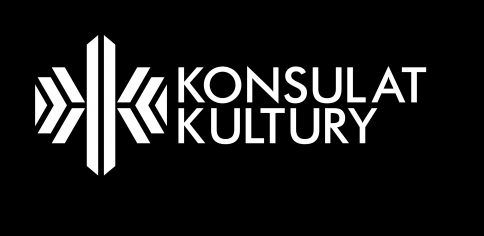 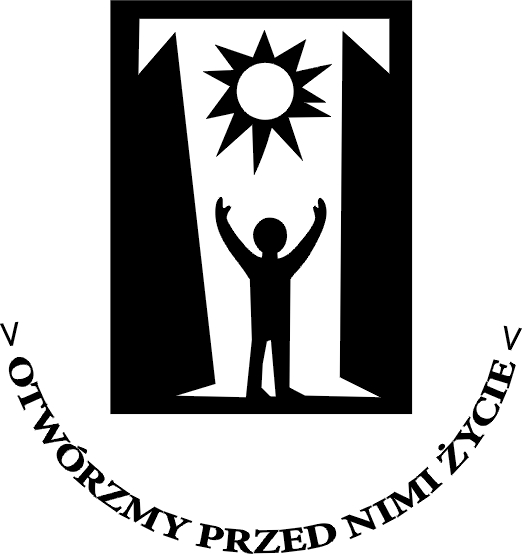 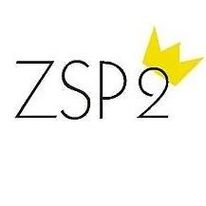 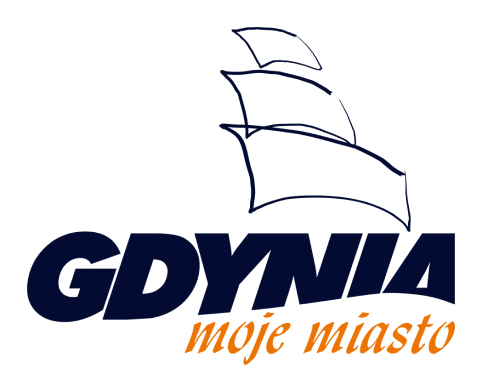 Organizator: Teatr Biuro Rzeczy Osobistych/PSONI Koło w Gdyni Partnerzy organizacyjni: Konsulat Kultury w Gdyni, Zespół Szkolno-Przedszkolny nr 2  w GdyniWydarzenie  dofinansowano z Gminy Miasta GdyniaGDYŃSKI  MAGIEL  TEATRALNY  - REAKTYWACJA  2024   04-05 czerwca 2024 r.        Gdyński Magiel Teatralny - Reaktywacja jest inicjatywą gdyńskiego Teatru Biuro Rzeczy Osobistych. Jego celem jest poszerzenia gdyńskiej oferty w zakresie integracji środowiska osób z niepełnosprawnościami z młodzieżą szkolną poprzez działania społeczno-kulturalne.                         Pierwsza edycja Magla odbyła się w kwietniu 2015. Okres pandemii zahamował  wiele inicjatyw, których ideą było bezpośrednie uczestnictwo oraz kontakt  z innymi zespołami   i publicznością. Ze względów bezpieczeństwa GMT zniknął na kilka lat z Trójmiejskiej mapy. Reaktywowanie wydarzenia ma za zadanie animację środowiska osób                                      z niepełnosprawnościami wykraczając poza utarte schematy i aktywizując społeczeństwo do wzajemnej akceptacji, otwartej postawy i współpracy. Nowa odsłona umożliwi ożywienie inicjatywy, która cieszyła się zainteresowaniem środowiska.  Do udziału zapraszamy grupy teatralne ze szkół podstawowych                         i ponadpodstawowych oraz zespoły skupiające osoby z niepełnosprawnością.    Prezentacje oceniane będą przez Jury Gdyńskiego Magla Teatralnego.                 Werdykt poznamy podczas  Gali Finałowej GMT. Przewidziano również występ gościa specjalnego.   Celem Magla jest spotkanie ponad podziałami, uwrażliwienie, kształtowanie estetyki, kultury słowa i ekspresji uczestników.Regulamin Gdyńskiego Magla Teatralnego 2024       Uczestnicy:  Uczniowie klas 4-8 szkół podstawowych oraz ponadpodstawowych z uwzględnieniem klas integracyjnych, inne grupy teatralne skupiające osoby z niepełnosprawnością (SDŚ,  WTZ. Domy Kultury, Organizacje Pozarządowe).Tematyka przedstawień:Przegląd teatralny  ma formę otwartą. Mile widziane nawiązanie do codzienności osób z niepełnosprawnością.Warunki uczestnictwa: Kartę zgłoszenia prosimy przesłać na adres: teatrbro@op.pl ;Grupy do 15 osób. Ilość zespołów z jednej szkoły/placówki jest dowolna;Czas trwania prezentacji: do 25 minut (montaż do 20 min)Zespoły przyjeżdżają na własny kosztNiepełnoletni uczestnicy GMT  przebywają na festiwalu pod opieką kierownika swojego zespołuPotrzebny sprzęt i rekwizyty we własnym zakresie, w tym muzyka na nośnikach pendriveKontakt do organizatora: tel. 728 905 297Terminy:Nadsyłanie zgłoszeń  do 6 maja 2024 r. Do 13 maja 2024 r. powiadomimy o zakwalifikowaniu zespołu do udziału w GMTPrzegląd teatralny  4-5 czerwca 2024 r. w godz.10.00 – 14.00 Miejsce:  Konsulat Kultury w Gdyni ul. Jana z Kolna 25.4 czerwca 2024 r.   Konsulat Kultury w godz. 10.00 – 14.00  występy zespołów5 czerwca 2024 r.  Konsulat Kultury w Gdyni w godz. 10.00 – 14.00 występy zespołów5 czerwca 2024 r.  Konsulat Kultury godz. 16.00  Uroczysta Gala  (werdykt jury, wręczenie nagród, występ Gościa Specjalnego)Obowiązuje rezerwacja miejsc na widowni z określeniem dnia i godziny !Jury i nagrodyGMT ma charakter konkursu. Nagrody przyznaje jury powołane przez organizatora.    Kryteria oceny:  Warsztat aktorski: dykcja, ruch, interpretacja tekstuScenografia i kostiumyWartości edukacyjne i wychowawczeKARTA ZGŁOSZENIA UCZESTNICTWA GDYŃSKI MAGIEL TEATRALNY 2024SZKOŁA/PLACÓWKA............................................................................….ADRES.......................................................................................................….NAZWA ZESPOŁU.................................................................................…..WIEK, ILOŚĆ AKTORÓW......................................................................….TYTUŁ PRZEDSTAWIENIA ..................................................................….SCENARIUSZ /NA PODSTAWIE..........................................................….REŻYSERIA .............................................................................................…CZAS TRWANIA SPEKTAKLU............................…...( do 25 minut )MONTAŻ: ……………………..( do 20 minut)IMIĘ I NAZWISKO/ NR TEL./ ADRES E-MAIL OPIEKUNA/KIEROWNIKA GRUPY ..................................................……………………………………………..………………………………………………………………………………………...Informacje o zespole/spektaklu ( mile widziane zdjęcia, linki do materiałów video):………...………………………………………………………………………………………………….„OSOBA ZGŁASZAJĄCA” – opiekun/kierownik zgłasza skład osobowy w imieniu zespołu do konkursu Gdyński Magiel Teatralny  Reaktywacja 20241………………………………           ( imię nazwisko)2………………………………3………………………………4……………………………….5………………………………..Itd…………………………….Oświadczam, że wyżej wymienione osoby biorące udział w konkursie zapoznały się i akceptują warunki konkursu określone w Regulaminie. Zgłaszający oświadcza, że w/w osoby wyrażają zgodę na przetwarzanie ich danych osobowych, w tym również ich wizerunku (np. zdjęć, nagrań) i publikacji tych danych i wizerunku w związku z uczestnictwem w GMT. Przetwarzanie danych odbywać się będzie zgodnie z przepisami Rozporządzenia Parlamentu Europejskiego i Rady (UE) 2016/679 z dnia 27 kwietnia 2016 w sprawie ochrony osób fizycznych w związku z przetwarzaniem danych osobowych i w sprawie swobodnego przepływu takich danych oraz uchylenia dyrektywy 95/46/WE (Dz. Urz. UE: L z dnia 04.05.2016r . Nr 119/1) tzw. „RODO”.Administratorem danych osobowych jest Polskie Stowarzyszenie na Rzecz Osób z Niepełnosprawnością Intelektualną Koło w Gdyni.                                                                                                                       ………………………………………………………..                                                                                                                           Podpis osoby zgłaszającej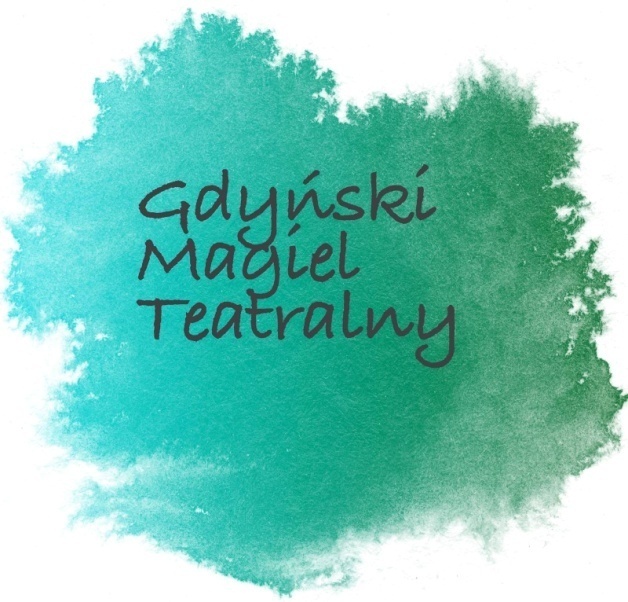 GdyńskiMagiel Teatralny 2024